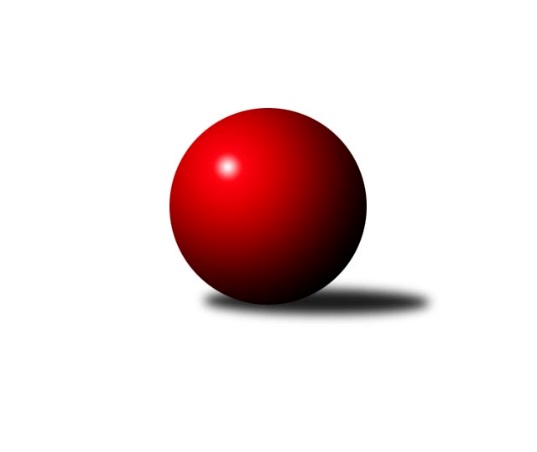 Č.2Ročník 2023/2024	15.10.2023, B. ŠiškaNejlepšího výkonu v tomto kole: 1211 dosáhlo družstvo: Náchod BVýchodočeská divize dorostu 2023/2024Výsledky 2. kolaSouhrnný přehled výsledků:Hylváty B	- Pardubice A	4:4	1037:1051		15.10.Rybník A	- Trutnov A	8:0	1187:1091		15.10.Solnice A	- Náchod B	4:4	1197:1211		15.10.Tabulka družstev:	1.	Rybník A	2	2	0	0	14 : 2 	 1240	4	2.	Náchod B	2	1	1	0	12 : 4 	 1207	3	3.	Pardubice A	2	1	1	0	10 : 6 	 1131	3	4.	Solnice A	2	0	1	1	6 : 10 	 1239	1	5.	Hylváty B	2	0	1	1	4 : 12 	 1051	1	6.	Trutnov A	2	0	0	2	2 : 14 	 1106	0Podrobné výsledky kola:	 Hylváty B	1037	4:4	1051	Pardubice A	Imamaddin Babayev	 	 186 	 154 		340 	 0:2 	 379 	 	159 	 220		Vít Musil	Adéla Komprsová	 	 184 	 172 		356 	 2:0 	 346 	 	185 	 161		Monika Nováková	Said Babayev	 	 175 	 166 		341 	 2:0 	 326 	 	172 	 154		Nikola Maixnerovározhodčí: Jan VenclNejlepší výkon utkání: 379 - Vít Musil	 Rybník A	1187	8:0	1091	Trutnov A	Miroslav Kolář ml.	 	 210 	 199 		409 	 2:0 	 383 	 	189 	 194		Michal Turek	Karel Gulyás	 	 192 	 190 		382 	 2:0 	 366 	 	175 	 191		Matyáš Hudeček	Matyáš Motyčka	 	 198 	 198 		396 	 2:0 	 342 	 	174 	 168		Matouš Fiebingerrozhodčí: Jiří MüllerNejlepší výkon utkání: 409 - Miroslav Kolář ml.	 Solnice A	1197	4:4	1211	Náchod B	Tobiáš Kozel	 	 191 	 195 		386 	 2:0 	 350 	 	159 	 191		Jakub Filipský	Jana Biedermanová	 	 180 	 186 		366 	 0:2 	 437 	 	208 	 229		Štěpán Tyč	Daniel Luščák	 	 226 	 219 		445 	 2:0 	 424 	 	209 	 215		Martin Jirečekrozhodčí: Milan HrubýNejlepší výkon utkání: 445 - Daniel LuščákPořadí jednotlivců:	jméno hráče	družstvo	celkem	plné	dorážka	chyby	poměr kuž.	Maximum	1.	Daniel Luščák 	Solnice A	445.50	308.5	137.0	7.5	1/1	(446)	2.	Štěpán Tyč 	Náchod B	431.00	295.5	135.5	9.5	2/2	(437)	3.	Miroslav Kolář  ml.	Rybník A	427.50	295.0	132.5	6.0	2/2	(446)	4.	Filip Kouřim 	Solnice A	419.00	271.0	148.0	13.0	1/1	(419)	5.	Tobiáš Kozel 	Solnice A	400.50	293.5	107.0	10.5	1/1	(415)	6.	Michal Turek 	Trutnov A	389.00	272.5	116.5	6.0	2/2	(395)	7.	Monika Nováková 	Pardubice A	382.50	267.5	115.0	11.5	2/2	(419)	8.	Vít Musil 	Pardubice A	381.50	259.5	122.0	9.5	2/2	(384)	9.	Matyáš Hudeček 	Trutnov A	371.50	262.0	109.5	10.5	2/2	(377)	10.	Jana Biedermanová 	Solnice A	366.00	270.0	96.0	11.0	1/1	(366)	11.	Jakub Filipský 	Náchod B	361.50	266.5	95.0	15.0	2/2	(373)	12.	Adéla Komprsová 	Hylváty B	353.50	262.0	91.5	17.5	2/2	(356)	13.	Said Babayev 	Hylváty B	352.00	273.0	79.0	19.5	2/2	(363)	14.	Imamaddin Babayev 	Hylváty B	345.00	238.0	107.0	11.5	2/2	(350)	15.	Matouš Fiebinger 	Trutnov A	345.00	253.5	91.5	13.0	2/2	(348)		Karolína Kolářová 	Rybník A	470.00	306.0	164.0	5.0	1/2	(470)		Martin Jireček 	Náchod B	424.00	292.0	132.0	7.0	1/2	(424)		Kamil Dvořák 	Pardubice A	408.00	286.0	122.0	6.0	1/2	(408)		Daniel Martinec 	Náchod B	404.00	288.0	116.0	11.0	1/2	(404)		Matyáš Motyčka 	Rybník A	396.00	277.0	119.0	8.0	1/2	(396)		Karel Gulyás 	Rybník A	382.00	277.0	105.0	11.0	1/2	(382)		Ondřej Herrman 	Rybník A	377.00	286.0	91.0	15.0	1/2	(377)		Nikola Maixnerová 	Pardubice A	326.00	224.0	102.0	11.0	1/2	(326)Sportovně technické informace:Starty náhradníků:registrační číslo	jméno a příjmení 	datum startu 	družstvo	číslo startu
Hráči dopsaní na soupisku:registrační číslo	jméno a příjmení 	datum startu 	družstvo	Program dalšího kola:3. kolo5.11.2023	ne	9:00	Trutnov A - Hylváty B	5.11.2023	ne	9:00	Pardubice A - Solnice A	5.11.2023	ne	9:00	Náchod B - Rybník A	Nejlepší šestka kola - absolutněNejlepší šestka kola - absolutněNejlepší šestka kola - absolutněNejlepší šestka kola - absolutněNejlepší šestka kola - dle průměru kuželenNejlepší šestka kola - dle průměru kuželenNejlepší šestka kola - dle průměru kuželenNejlepší šestka kola - dle průměru kuželenNejlepší šestka kola - dle průměru kuželenPočetJménoNázev týmuVýkonPočetJménoNázev týmuPrůměr (%)Výkon2xDaniel LuščákSolnice A4452xMiroslav Kolář ml.Rybník112.524092xŠtěpán TyčNáchod B4372xDaniel LuščákSolnice A112.214451xMartin JirečekNáchod B4242xŠtěpán TyčNáchod B110.24372xMiroslav Kolář ml.Rybník4091xMatyáš MotyčkaRybník108.943961xMatyáš MotyčkaRybník3961xMartin JirečekNáchod B106.924241xTobiáš KozelSolnice A3861xMichal TurekTrutnov105.36383